Băile OlăneștiHOTEL PRESIDENT 3*Tarife standard 2020Observații:Tarifele sunt exprimate in lei/camera/noapte și include accesul gratuit la SPA deschis in perioada 1 aprilie-31 decembrie (piscină, saună, Jacuzzi, sală fitness);Tariful unei camera single este 75 % din tariful unei duble;Prețul unui apartament include cazarea a 2 persoane. Orice persoană suplimentară va achita suplimentar 83 lei/zi cazare cu mic dejun inclus, iar copiii cu vârstă între 6-14 ani achită 55 lei/zi cazare cu mic dejun;Masa: Pensiune completă (fișă cont) este de 80lei/zi/pers și în perioada 16 iunie-15 septembrie se vor valorifica locurile numai cu servicii complete (cazare, masa și tratament). Tratamentul este de 35 lei/zi/persoană și constă în cură cu apă mineral și 2 proceduri de electroterapie și/sau hidroterapie (băi galvanice) și se încasează același număr de zile ca la cazare. Turiștii se vor prezenta cu bilet de trimitere de la medicul de familieCopiii până la 5 ani beneficiază de gratuitate la cazare dacă nu se dorește pat suplimentar. Pentru copiii cu vârstă între 6 și 14 ani se achită 66 lei/zi/persoană și beneficiază de pat suplimentar și acces la SPA.Pentru un adult și un copil sub 6 ani cazați într-o camera dublă se plătește tariful de camera single.Pentru un adult și un copil peste 6 ani cazați într-o camera dublă se plătește tariful de camera dublă. Pentru copii este necesară pezentarea unei copii a certificatului de naștere.Nu este permis accesul animalelor de companie în hotel.Parcarea este gratuită în limita locurilor disponibile.Pentru o rezervare fermă este necesară achitarea unui avans de 30% în termen de 3 zile lucrătoare de la emiterea facturii proforme, în caz contrar rezervarea va fi anulată.Oferta tratament extrasezon: 01.03.2020-15.06.2020 -15.09.2020-15.12.2020154 lei/noapte/persoanăPachetul include:Cazare in camera dubla standardMasa Pensiune complete meniu fixTratament: consultul medicului, 2 proceduri de tratament și cura cu apeAcces gratuit la centru SPA (piscină, saună, Jacuzzi și sală de fitness) începând cu 1 aprilie 2020Voucher de reducere la TISA SPAOferta este valabilă pentru sejur de minim 5 nopti cu intrare duminica sau luni până in ora 14:00 si pentru 2 persoane cazate in camera. Tariful pentru camera single este 220 lei/noapte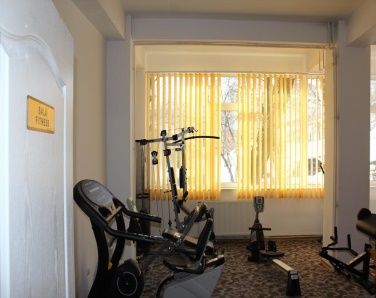 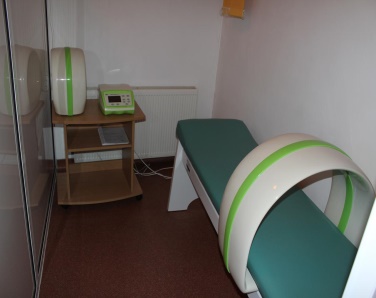 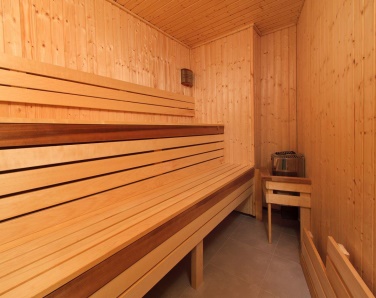 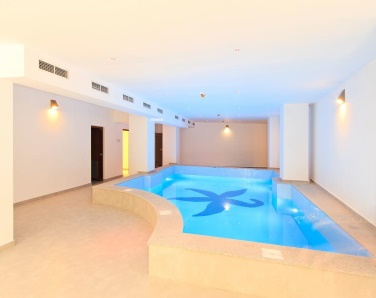 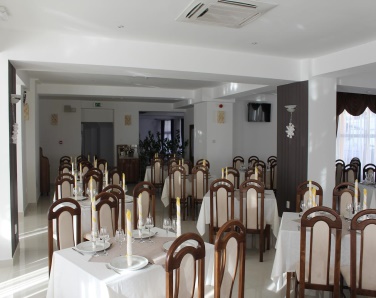 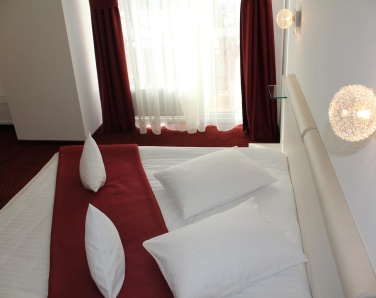 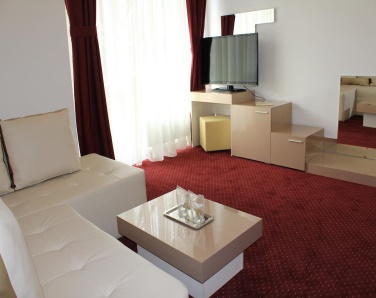 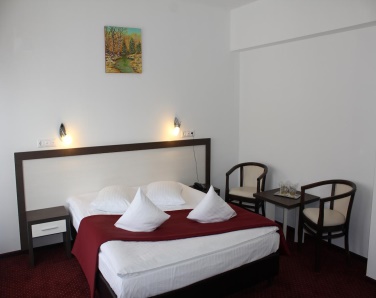 TarifStandardDELUXEApartament standardApartament Deluxe01.01-31.03187 lei/camera/noapte209 lei/camera/noapte220 lei/apart/noapte242 lei/apart/noapte01.04-15.0616.09-15.12253 lei/camera/noapte275 lei/camera/noapte286 lei/apart/noapte308 lei/apart/noapte16.06-15.09275 lei/camera/noapte297 lei/camera/noapte308 lei/apart/noapte330 lei/apart/noapte